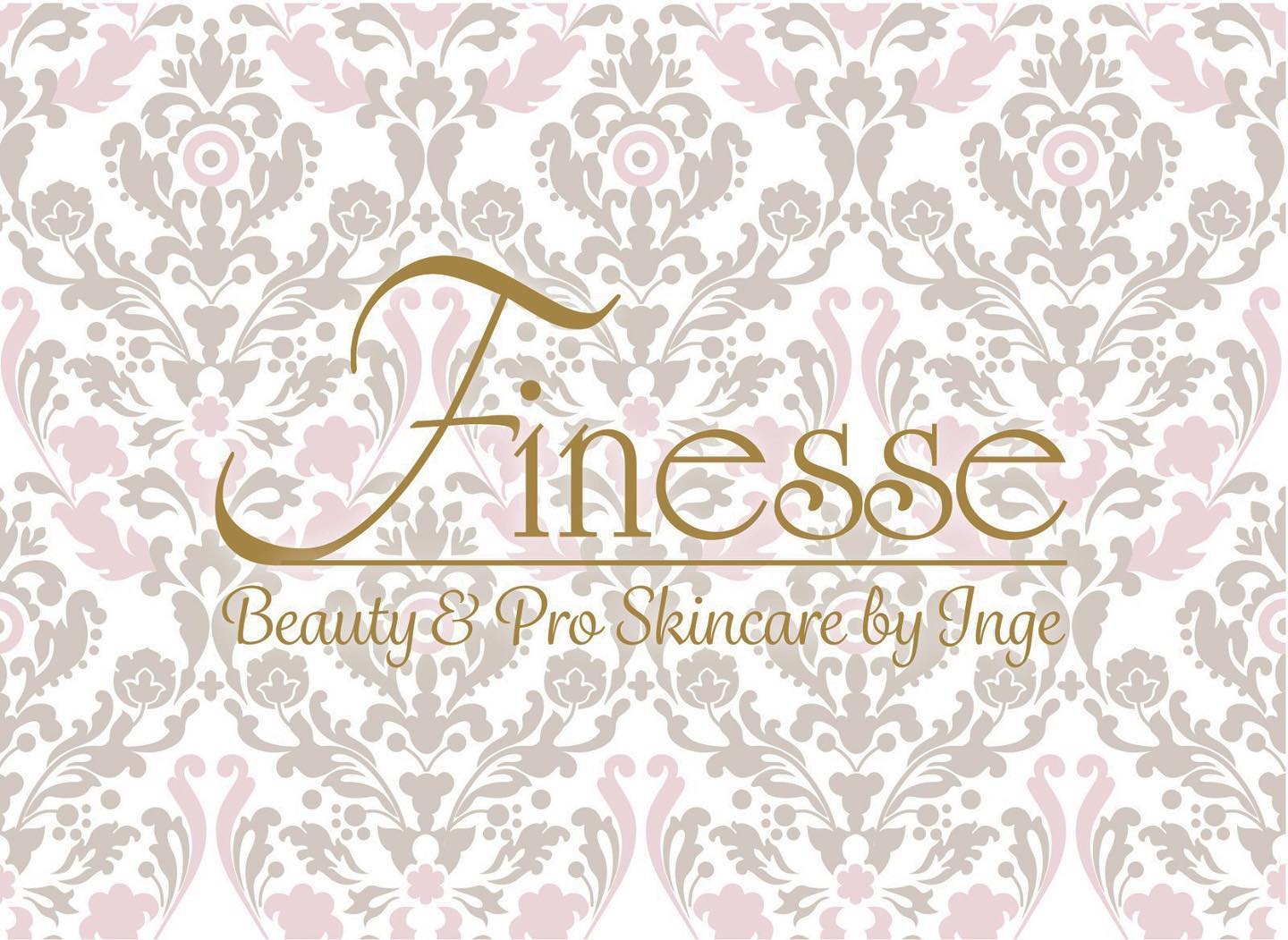 RICHTLIJNEN SPRAYTANNINGVoor de behandelingscheren of harsen kan tot 24u voorafgaandje huid scrubben (olie-vrij) 1 dag voorafgaandgeen oliehoudende producten, geen bodylotion, geen andere smeerselsDouchen voor de behandeling enkel met warm waterGeen zeep, geen douchegel, geen make-up, geen deodorant, geen parfum, geen oliehoudende producten, …Tijdens de behandelingDraag een donkere  (bikini) slipIndien gewenst, draag een donker bovenstuk (bv BH) maar het mag ook zonderTijdens de behandeling sta je discreet in een spraytent met enkel de sprayprofessional die je zal begeleiden om de juiste posities aan te nemen.De behandeling zelf duurt ongeveer een kwartiertje.Na de behandelingdraag donkere, losse kledijhet 1e uur na de behandeling: vermijd contact of expleciete wrijving van handen en andere lichaamsdelen(bv handen aan gelaat of als je kort na de behandeling gaat slapen)de eerste 8 uur na behandeling: niet douchen, niet baden, niet zwemmen, niet sporten, geen overmatige transpiratiede eerste 8 uur na behandeling: geen zeep, geen douchegel, geen make-up (mascara, potlood en lippenstift zijn wel toegelaten), geen deodorant, geen parfum, geen oliehoudende productenNabehandeling om je kleur zo goed mogelijk te behoudenTijdens 1e douche (8u of langer na tanning) kan er bruin meekomen= overtallig bruin en is normaalDouchen na de tanning: je huid droog deppen ipv te wrijvenJe lichaam dagelijks goed insmeren met een extra hydraterende bodylotionJe huid niet scrubbenGeniet van je spraytan-kleur!Het blijft 6 tot 10 dagen zitten, afhankelijk van je huidtype, voorbereiding en nabehandeling. Herhaal je de behandeling, dan bouwt zicht een diepere kleur op.Finesse Beauty & Pro Skincare by Inge				       Reepstraat 161 D   9170 Sint-Gillis-Waas